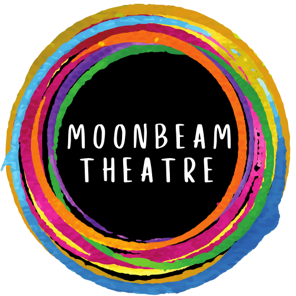 Website Cookies Policy Updated: July 2021 About this Cookie Policy This cookie policy explains what cookies are, how we use them and the types of cookies we use, including the information we collect using cookies and how that information is used and how to control cookie preferences. You can change or withdraw your consent from the Cookie Declaration on our website at any time. For more information on how we use, store, and keep your personal data secure, see our Privacy Policy. Your consent applies to the following domains: moonbeamtheatre.comWhat are cookies? Cookies are text files containing small pieces of data which are then stored on your device when you choose to load the website onto your browser. These cookies are used to provide a better experience when on our website and help it to function properly. How do we use cookies? Similar to most online services, we use first and third party cookies. First-party cookies are used in order for the website to function correctly. We use third-party cookies to learn more about how you interact with our website. They provide relevant advertisements to you with a better user experience as well as speeding up your future visits to our website. What types of cookies do we use?Essential: These cookies allow our website to be useable and include features such as page navigation. Analytics: These cookies allow us to track how our website is being used and find ways to improve your experience. Marketing: These cookies help to provide you with relevant advertisements to suit your interests.Functional: These cookies help to remember choices you have made in order to give you a more personalised experience.How can I control cookie preferences? Different browsers allow you to control how cookies are used by websites, giving you the option to block and delete cookies. For more information on how to manage and delete cookies, visit https://www.pinsentmasons.com/out-law/guides/how-to-manage-and-delete-cookies-in-the-most-common-browsers 